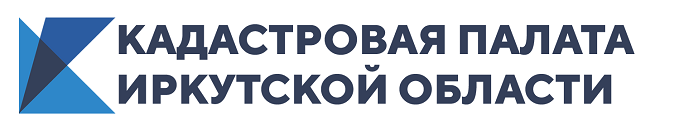 О кадастровом учете и оформлении сделок с объектами недвижимости расскажут Кадастровая палата и РосреестрВ связи с 20-летием Кадастровой палаты 4 августа 2020 года Кадастровая палата и Управление Росреестра Иркутской области проведут совместную горячую линию на тему: «Государственный кадастровый учет, оформление сделок с объектами недвижимости». Жители Приангарья смогут задать экспертам Кадастровой палаты и Управления Росреестра Иркутской области вопросы о проведении кадастрового учета и регистрации прав собственности, порядке оформления сделок, необходимом комплекте документов. Также эксперты объяснят, как проверить недвижимость перед покупкой.Звонки жителей области будут приниматься с 13.00 до 17.00 часов по вопросам оформления сделок с недвижимостью по телефону: 8 (3955) 58-15-74 (доб. 2832), по вопросам государственного кадастрового учета и регистрации прав собственности по телефону: 8 (3952) 450-176, 8 (3952) 450-226, 8 (3952) 450-194.